WARNINGArc Flash and Shock Hazard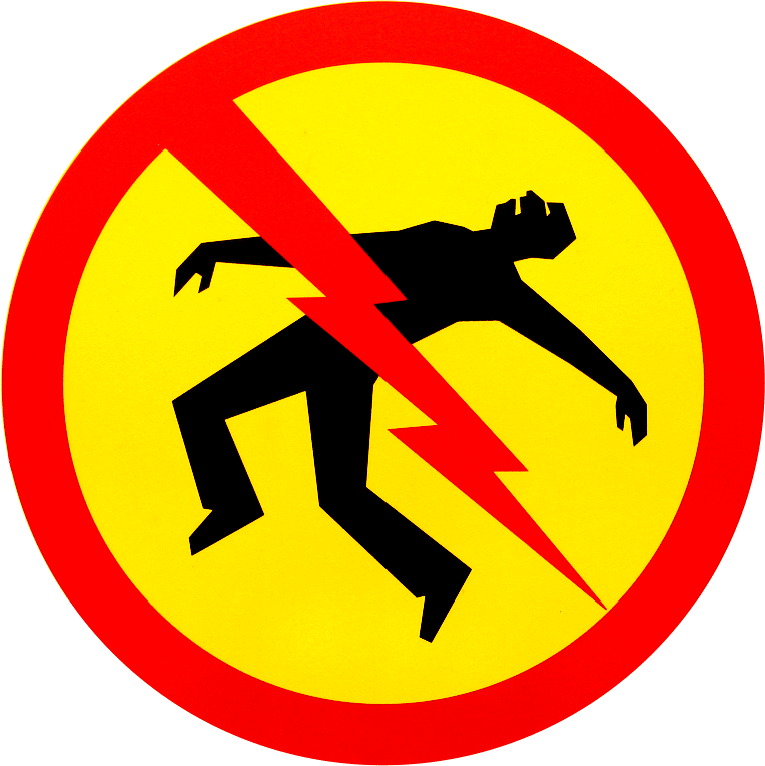 Follow all safety procedures.Wear proper PPE.Failure to comply can result in serious injury or death. 